Министерство образования Тульской областиГОСУДАРСТВЕННОЕ ПРОФЕССИОНАЛЬНОЕ ОБРАЗОВАТЕЛЬНОЕ УЧРЕЖДЕНИЕТУЛЬСКОЙ ОБЛАСТИ «ТУЛЬСКИЙ ГОСУДАРСТВЕННЫЙ КОММУНАЛЬНО-СТРОИТЕЛЬНЫЙ ТЕХНИКУМ»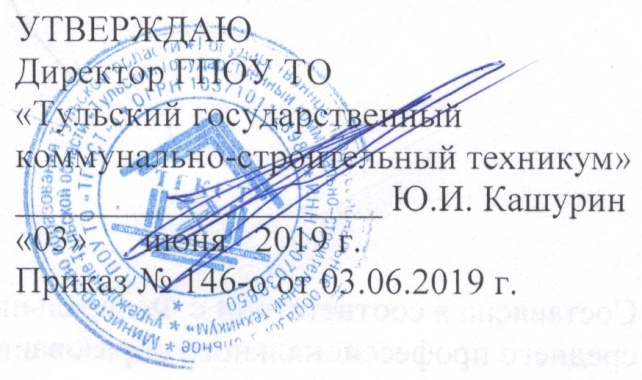 РАБОЧАЯ  ПРОГРАММА УЧЕБНОЙ ДИСЦИПЛИНЫЕН.01 Математикаспециальности08.02.07 «Монтаж и эксплуатация внутренних сантехнических устройств,кондиционирования воздуха и вентиляции»Тула  2019Составлена в соответствии с федеральным государственным образовательным стандартом среднего профессионального образования по специальности 08.02.07 «Монтаж и эксплуатация внутренних сантехнических устройств, кондиционирования воздуха и вентиляции», утвержденным приказом Министерства образования и науки РФ № 30 от 15 января 2018 г. Разработчик: Морозова Е.В., преподаватель ГПОУ ТО «Тульский государственный коммунально-строительный техникум».Рецензент: Юдаева О.Б., преподаватель физики и математики высшей категории ГПОУ ТО «Техникум железнодорожного транспорта им. Б.Ф. Сафонова»СОДЕРЖАНИЕ1 ОБЩАЯ ХАРАКТЕРИСТИКА РАБОЧЕЙ ПРОГРАММЫ УЧЕБНОЙ 
ДИСЦИПЛИНЫ МАТЕМАТИКА1.1 Область применения рабочей программыРабочая программа учебной дисциплины «Математика» является частью основной образовательной программы в соответствии  с ФГОС СПО 08.02.07 «Монтаж и эксплуатация внутренних сантехнических устройств, кондиционирования воздуха и вентиляции», утверждённым приказом Министерства образования и науки Российской Федерации 15 января 2018 № 30, зарегистрированный в Министерстве юстиции РФ 6 февраля 2018 года, регистрационный № 49945, входящей в состав укрупненной группы специальностей 08.00.00 Техника и технологии строительства.1.2 Место дисциплины в структуре основной профессиональной образовательной программыУчебная дисциплина входит в цикл математических и общих естественнонаучных дисциплин.1.3 Цель и планируемые результаты освоения дисциплины:2 СТРУКТУРА И СОДЕРЖАНИЕ УЧЕБНОЙ ДИСЦИПЛИНЫ  2.1 Объем учебной дисциплины и виды учебной работы2.2 Тематический план и содержание учебной дисциплины 3 УСЛОВИЯ РЕАЛИЗАЦИИ ПРОГРАММЫ УЧЕБНОЙ ДИСЦИПЛИНЫ3.1 Требования к материально-техническому обеспечениюДля реализации программы учебной дисциплины предусмотрен кабинет математических дисциплин, оснащенный оборудованием:посадочные места по количеству обучающихся; рабочее место преподавателя (стол, стул); комплект учебно-методической документации. Технические средства обучения: персональный компьютер с лицензионным программным обеспечением; мультимедиапроектор;экран;доска; набор чертежных инструментов; каркасные модели многогранников и круглых тел; калькулятор.3.2 Информационное обеспечение реализации программыДля реализации программы библиотечный фонд образовательной организации имеет печатные и электронные образовательные и информационные ресурсы, рекомендуемые для использования в образовательном процессе 3.2.1 Печатные изданияБашмаков М. И. Математика: учебник для учреждений нач. и сред. проф. образования/ М. И. Башмаков. - 9-е изд., стер. - М.: Издательский центр «Академия», 2017. - 256 с.Богомолов, Н. В. Математика : учебник для СПО / Н. В. Богомолов, П. И. Самойленко. — 5-е изд., пер. и доп. — М. : Издательство Юрайт, 2016. — 396 с. — (Серия : Профессиональное образование)..Богомолов Н.В. Сборник задач по математике – М.: Дрофа, 2016. Богомолов, Н. В. Практические занятия по математике : учебное пособие для СПО / Н. В. Богомолов. — 11-е изд., пер. и доп. — М. : Издательство Юрайт, 2016. — 495 с. — (Серия : Профессиональное образование).Дадаян А.А  Математика М.:ФОРУМ: ИНФРА-М, 2016. – 552 с. – (Серия «Профессиональное образование»)Дадаян А.А. Сборник задач по математике: учебное пособие для ССУЗов. – М.: Форум – Инфра, 2017. 3.2.2 Электронные издания (электронные ресурсы)1 Информационный портал Режим доступа: https://ru.khanacademy.org/. 2 Информационный портал Режим доступа: http://www.nauki-online.ru/matematika/. 3 Информационный портал Режим доступа: http://math.edu.yar.ru/. 4 Информационный портал Режим доступа: http://math4school.ru/sites.html. 5 http://www.math.ru 6 Газета «Математика»  издательского дома «Первое сентября». Режим доступа: http://mat.1september.ru. 7 Математика в Открытом колледже. Режим доступа: http://www.mathematics.ru. 8 Математика: Консультационный центр преподавателей и выпускников МГУ. Режим доступа: http://school.msu.ru. 9 Материалы по математике в Единой коллекции цифровых образовательных ресурсов. Режим доступа: http://www.mccme.ru. 10 Образовательный математический сайт. Режим доступа: Exponenta.ru.3.2.3 Дополнительные источники1  Комплект контрольно-оценочных средств учебной дисциплины «Математика».2  Методические рекомендации по выполнению практических работ.4. КОНТРОЛЬ И ОЦЕНКА РЕЗУЛЬТАТОВ ОСВОЕНИЯ УЧЕБНОЙ ДИСЦИПЛИНЫСОГЛАСОВАНОЗаместитель директора по учебной работе ГПОУ ТО «ТГКСТ»___________В.Г. Цибикова«__» _____________2019 г.СОГЛАСОВАНОНачальник научно-методического центра ГПОУ ТО «ТГКСТ»__________ Л.В. Маслова«___»___________2019 г.ОДОБРЕНАпредметной (цикловой) комиссией общеобразовательныхдисциплинПротокол № 10от «29» мая 2019 г.Председатель цикловой комиссии_____________   А.Г.СоломатинаОБЩАЯ ХАРАКТЕРИСТИКА РАБОЧЕЙ ПРОГРАММЫ УЧЕБНОЙ ДИСЦИПЛИНЫ4СТРУКТУРА И СОДЕРЖАНИЕ УЧЕБНОЙ ДИСЦИПЛИНЫ 6УСЛОВИЯ РЕАЛИЗАЦИИ УЧЕБНОЙ ДИСЦИПЛИНЫ10КОНТРОЛЬ И ОЦЕНКА РЕЗУЛЬТАТОВ ОСВОЕНИЯ УЧЕБНОЙ ДИСЦИПЛИНЫ12Код ОКУменияЗнанияОК 01 ОК 02 ОК 03 ОК 05 ОК 09Находить производные.Вычислять неопределенные и определенные интегралы.Решать прикладные задачи с использованием элементов дифференциального и интегрального исчислений.Решать простейшие дифференциальные уравнения.Находить значения функций с помощью ряда Маклорена.Основные понятия и методы математического анализа дискретной математики.Основные численные методы решения прикладных задач.Основные понятия теории вероятностей и математической статистики.Вид учебной работыОбъем часовОбъем образовательной программы (из учебного плана)67Самостоятельная учебная нагрузка (из учебного плана)2Всего учебных занятий (из учебного плана)56в том числе:в том числе:теоретическое обучение38лабораторные работы (если предусмотрено)-практические занятия (если предусмотрено)18курсовая работа (проект) (если предусмотрено)-Промежуточная аттестация проводится в форме экзамена9Наименование разделов и темСодержание учебного материала и формы организации деятельности обучающихсяОбъемв часахКоды компетенций, формированию которых способствует элемент программы1234Раздел 1 Основы линейной алгебрыРаздел 1 Основы линейной алгебры10Тема 1.1 Матрицы и определители.Содержание учебного материала2ОК 01ОК 02ОК 03ОК 05ОК 09Тема 1.1 Матрицы и определители.1.Матрицы и определители. Элементарные преобразования матрицы. 2ОК 01ОК 02ОК 03ОК 05ОК 09Тема 1.1 Матрицы и определители.Тематика практических занятий и лабораторных работ2ОК 01ОК 02ОК 03ОК 05ОК 09Тема 1.1 Матрицы и определители.Практическое занятие №1 «Вычисление определителей второго и третьего порядков».2ОК 01ОК 02ОК 03ОК 05ОК 09Тема 1.1 Матрицы и определители.Самостоятельная работа обучающихся-ОК 01ОК 02ОК 03ОК 05ОК 09Тема 1.2  Системы линейных алгебраических уравнений Содержание учебного материала4  ОК 01  ОК 02  ОК 03  ОК 05ОК 09Тема 1.2  Системы линейных алгебраических уравнений 1.Решение систем линейных уравнений способом подстановки, графическим способом, способом алгебраического сложения. Решение систем линейных уравнений методом Камера. 2  ОК 01  ОК 02  ОК 03  ОК 05ОК 09Тема 1.2  Системы линейных алгебраических уравнений 2.Решение систем линейных уравнений методом Гаусса.2  ОК 01  ОК 02  ОК 03  ОК 05ОК 09Тема 1.2  Системы линейных алгебраических уравнений Тематика практических занятий и лабораторных работ2  ОК 01  ОК 02  ОК 03  ОК 05ОК 09Тема 1.2  Системы линейных алгебраических уравнений Практическое занятие №2 «Решение систем линейных алгебраических уравнений» 2  ОК 01  ОК 02  ОК 03  ОК 05ОК 09Тема 1.2  Системы линейных алгебраических уравнений Самостоятельная работа обучающихся-  ОК 01  ОК 02  ОК 03  ОК 05ОК 09Раздел 2 Основы математического анализаРаздел 2 Основы математического анализа30Тема 2.1Дифференциальное исчисление Содержание учебного материала6 ОК 01  ОК 02  ОК 03  ОК 05  ОК 09Тема 2.1Дифференциальное исчисление 1.Функции одной независимой переменной, их графики. Приращение функции. Предел числовой последовательности. Предел функции в точке. Непрерывность функции. 2 ОК 01  ОК 02  ОК 03  ОК 05  ОК 09Тема 2.1Дифференциальное исчисление 2. Производная функции в точке, ее геометрический и физический смысл. Правила и формулы дифференцирования. Производная сложной функции. Производные высших порядков.2 ОК 01  ОК 02  ОК 03  ОК 05  ОК 09Тема 2.1Дифференциальное исчисление 3. Исследование функции с помощью производных. Решение с помощью производной прикладных задач по видам профессиональной деятельности.2 ОК 01  ОК 02  ОК 03  ОК 05  ОК 09Тема 2.1Дифференциальное исчисление Тематика практических занятий и лабораторных работ2 ОК 01  ОК 02  ОК 03  ОК 05  ОК 09Тема 2.1Дифференциальное исчисление Практическое занятие №3  «Построение графиков функции с помощью производных»2 ОК 01  ОК 02  ОК 03  ОК 05  ОК 09Тема 2.1Дифференциальное исчисление Самостоятельная работа обучающихся- ОК 01  ОК 02  ОК 03  ОК 05  ОК 091234Тема 2.2Интегральное исчисление Содержание учебного материала 6  ОК 01  ОК 02  ОК 03  ОК 05ОК 09Тема 2.2Интегральное исчисление 1.Неопределенный интеграл. Непосредственное интегрирование. Метод замены переменной. Метод интегрирования по частям.. 2  ОК 01  ОК 02  ОК 03  ОК 05ОК 09Тема 2.2Интегральное исчисление 2.Определенный интеграл, понятие определенного интеграла как предела интегральной суммы. Формула Ньютона-Лейбница. Вычисление определенного интеграла различными методами. 2  ОК 01  ОК 02  ОК 03  ОК 05ОК 09Тема 2.2Интегральное исчисление 3.Геометрический смысл определенного интеграла. Приближенное вычисление определенного интеграла: формула прямоугольников. Приложение интеграла к решению физических задач и вычисление площадей плоских фигур и объемов тел вращения. 2  ОК 01  ОК 02  ОК 03  ОК 05ОК 09Тема 2.2Интегральное исчисление Тематика практических занятий и лабораторных работ2  ОК 01  ОК 02  ОК 03  ОК 05ОК 09Тема 2.2Интегральное исчисление Практическое занятие № 4  «Решение прикладных задач с помощью определенного интеграла» 2  ОК 01  ОК 02  ОК 03  ОК 05ОК 09Тема 2.2Интегральное исчисление Самостоятельная работа обучающихся2  ОК 01  ОК 02  ОК 03  ОК 05ОК 09Тема 2.2Интегральное исчисление Приближенное вычисление определенного интеграла по формуле прямоугольников2  ОК 01  ОК 02  ОК 03  ОК 05ОК 09Тема 2.3Дифференциальные уравнения Содержание учебного материала4  ОК 01  ОК 02  ОК 03  ОК 05ОК 09Тема 2.3Дифференциальные уравнения 1.Задачи, приводящие к дифференциальным уравнениям. Задача Коши. Дифференциальные уравнения с разделяющимися переменными. Общие и частные решения. 2  ОК 01  ОК 02  ОК 03  ОК 05ОК 09Тема 2.3Дифференциальные уравнения 2.Однородные дифференциальные уравнения первого порядка. Линейные однородные  дифференциальных уравнений второго порядка с постоянными коэффициентами. 2  ОК 01  ОК 02  ОК 03  ОК 05ОК 09Тема 2.3Дифференциальные уравнения Тематика практических занятий и лабораторных работ2  ОК 01  ОК 02  ОК 03  ОК 05ОК 09Тема 2.3Дифференциальные уравнения Практическое занятие №5 «Решение линейных однородных дифференциальных уравнений второго порядка с постоянными коэффициентами» 2  ОК 01  ОК 02  ОК 03  ОК 05ОК 09Тема 2.3Дифференциальные уравнения Самостоятельная работа обучающихся-  ОК 01  ОК 02  ОК 03  ОК 05ОК 09Тема 2.4 Ряды Содержание учебного материала6  ОК 01  ОК 02  ОК 03  ОК 05ОК 09Тема 2.4 Ряды 1.Числовые ряды. Необходимый признак сходимости ряда. Достаточные признаки сходимости рядов с положительными членами. Знакопеременные и знакочередующиеся ряды. 2  ОК 01  ОК 02  ОК 03  ОК 05ОК 09Тема 2.4 Ряды 2.Степенные ряды. Радиус сходимости степенного ряда. Разложение элементарных функций в степенные ряды. 2  ОК 01  ОК 02  ОК 03  ОК 05ОК 09Тема 2.4 Ряды 3.Вычисление суммы ряда и исследование сходимости ряда, разложение функции в ряд в области профессиональной деятельности. 2  ОК 01  ОК 02  ОК 03  ОК 05ОК 09Тема 2.4 Ряды Тематика практических занятий и лабораторных работ-  ОК 01  ОК 02  ОК 03  ОК 05ОК 09Тема 2.4 Ряды Самостоятельная работа обучающихся-  ОК 01  ОК 02  ОК 03  ОК 05ОК 091234Раздел 3 Основы теории комплексных чиселРаздел 3 Основы теории комплексных чисел10Тема 3.1Основные свойства комплексных чисел Содержание учебного материала4  ОК 01  ОК 02  ОК 03  ОК 05ОК 09Тема 3.1Основные свойства комплексных чисел 1.Комплексные числа и действия над ними. Геометрическая интерпретация комплексных чисел. 2  ОК 01  ОК 02  ОК 03  ОК 05ОК 09Тема 3.1Основные свойства комплексных чисел 2.Тригонометрическая и показательная формы записи комплексного числа, переход от одной формы записи в другую. Действия над комплексными числами в тригонометрической и показательной формах. 2  ОК 01  ОК 02  ОК 03  ОК 05ОК 09Тема 3.1Основные свойства комплексных чисел Тематика практических занятий и лабораторных работ2  ОК 01  ОК 02  ОК 03  ОК 05ОК 09Тема 3.1Основные свойства комплексных чисел Практическое занятие №6  «Действия над комплексными числами в различных формах записи» 2  ОК 01  ОК 02  ОК 03  ОК 05ОК 09Тема 3.1Основные свойства комплексных чисел Самостоятельная работа обучающихся-  ОК 01  ОК 02  ОК 03  ОК 05ОК 09Тема 3.2 Некоторые приложения теории комплексных чисел Содержание учебного материала2  ОК 01  ОК 02  ОК 03  ОК 05ОК 09Тема 3.2 Некоторые приложения теории комплексных чисел 1.Решение квадратных уравнений с отрицательным дискриминантом. Решение смешанных задач. Решение задач с комплексными числами в области профессиональной деятельности. 2  ОК 01  ОК 02  ОК 03  ОК 05ОК 09Тема 3.2 Некоторые приложения теории комплексных чисел Тематика практических занятий и лабораторных работ2  ОК 01  ОК 02  ОК 03  ОК 05ОК 09Тема 3.2 Некоторые приложения теории комплексных чисел Практическое занятие № 7 «Применение комплексных чисел при решении прикладных задач» 2  ОК 01  ОК 02  ОК 03  ОК 05ОК 09Тема 3.2 Некоторые приложения теории комплексных чисел Самостоятельная работа обучающихся-  ОК 01  ОК 02  ОК 03  ОК 05ОК 09Раздел 4 Основы теории вероятностей и математической статистикиРаздел 4 Основы теории вероятностей и математической статистики8Тема 4.1Вероятность. Теоремы сложения и умножения вероятностей Содержание учебного материала2 ОК 01  ОК 02  ОК 03  ОК 05ОК 09Тема 4.1Вероятность. Теоремы сложения и умножения вероятностей 1.Понятие события и вероятности события. Достоверные и невозможные события. Классическое определение вероятности. Теорема сложения вероятностей. Теорема умножения вероятностей. 2 ОК 01  ОК 02  ОК 03  ОК 05ОК 09Тема 4.1Вероятность. Теоремы сложения и умножения вероятностей Тематика практических занятий и лабораторных работ2 ОК 01  ОК 02  ОК 03  ОК 05ОК 09Тема 4.1Вероятность. Теоремы сложения и умножения вероятностей Практическое занятие № 8 «Вычисление вероятности события»2 ОК 01  ОК 02  ОК 03  ОК 05ОК 09Тема 4.1Вероятность. Теоремы сложения и умножения вероятностей Самостоятельная работа обучающихся- ОК 01  ОК 02  ОК 03  ОК 05ОК 09Тема 4.2Случайная величина, ее функция распределения. Математическое ожидание случайной величины Содержание учебного материала2  ОК 01  ОК 02  ОК 03  ОК 05ОК 09Тема 4.2Случайная величина, ее функция распределения. Математическое ожидание случайной величины 1.Случайная величина. Дискретная и непрерывная случайные величины. Закон распределения дискретной случайной величины. Математическое ожидание дискретной случайной величины. Дисперсия случайной величины. Среднее квадратичное случайной величины. 2  ОК 01  ОК 02  ОК 03  ОК 05ОК 09Тема 4.2Случайная величина, ее функция распределения. Математическое ожидание случайной величины Тематика практических занятий и лабораторных работ2  ОК 01  ОК 02  ОК 03  ОК 05ОК 09Тема 4.2Случайная величина, ее функция распределения. Математическое ожидание случайной величины Практическое занятие № 9 «Решение простейших задач теории вероятностей и математической статистики» 2  ОК 01  ОК 02  ОК 03  ОК 05ОК 09Тема 4.2Случайная величина, ее функция распределения. Математическое ожидание случайной величины Самостоятельная работа обучающихся-  ОК 01  ОК 02  ОК 03  ОК 05ОК 09ИтогоИтого58Промежуточная аттестацияПромежуточная аттестация9ВсегоВсего67Результаты обученияКритерии оценкиФормы и методы оценкиПеречень знаний, осваиваемых в рамках дисциплины:- Основные понятия и методы математического анализа дискретной математики;- Основные численные методы решения прикладных задач;- Основные понятия теории вероятностей и математической статистики.«Отлично» - теоретическое содержание курса освоено полностью, без пробелов, умения сформированы, все предусмотренные программой учебные задания выполнены, качество их выполнения оценено высоко. Студент:- Знает понятия и методы математического анализа дискретной математики.- Знает  численные методы решения прикладных задач;- знает основные понятия теории вероятностей и математической статистики- Применяет таблицу производных их свойства для дифференцирования функций;- Применяет таблицу интегралов их свойства для интегрирования функций;- Исследует реальные процессы с помощью производной;- Рассчитывает площади и объёмы конструкций с использованием определённого интеграла;- Решает дифференциальные уравнения первого порядка с разделяющимися переменными.«Хорошо» - теоретическое содержание курса освоено полностью, без пробелов, некоторые умения сформированы недостаточно, все предусмотренные программой учебные задания выполнены, некоторые виды заданий выполнены с ошибками. «Удовлетворительно» - теоретическое содержание курса освоено частично, но пробелы не носят существенного характера, необходимые умения работы с освоенным материалом в основном сформированы, большинство предусмотренных программой обучения учебных заданий выполнено, некоторые из выполненных заданий содержат ошибки.«Неудовлетворительно» - теоретическое содержание курса не освоено, необходимые умения не сформированы, выполненные учебные задания содержат грубые ошибки.Оценка результатов устного и письменного опроса.Оценка результатов самостоятельной работы.Оценка результатов выполнения практических работ.Оценка результатов выполнения домашних заданий.Оценка результатов выполнения контрольной работы.Перечень умений, осваиваемых в рамках дисциплины:- Находить производные;-  Вычислять неопределенные и определенные интегралы;- Решать прикладные задачи с использованием элементов дифференциального и интегрального исчислений;- Решать простейшие дифференциальные уравнения;- Находить значения функций с помощью ряда Маклорена«Отлично» - теоретическое содержание курса освоено полностью, без пробелов, умения сформированы, все предусмотренные программой учебные задания выполнены, качество их выполнения оценено высоко. Студент:- Знает понятия и методы математического анализа дискретной математики.- Знает  численные методы решения прикладных задач;- знает основные понятия теории вероятностей и математической статистики- Применяет таблицу производных их свойства для дифференцирования функций;- Применяет таблицу интегралов их свойства для интегрирования функций;- Исследует реальные процессы с помощью производной;- Рассчитывает площади и объёмы конструкций с использованием определённого интеграла;- Решает дифференциальные уравнения первого порядка с разделяющимися переменными.«Хорошо» - теоретическое содержание курса освоено полностью, без пробелов, некоторые умения сформированы недостаточно, все предусмотренные программой учебные задания выполнены, некоторые виды заданий выполнены с ошибками. «Удовлетворительно» - теоретическое содержание курса освоено частично, но пробелы не носят существенного характера, необходимые умения работы с освоенным материалом в основном сформированы, большинство предусмотренных программой обучения учебных заданий выполнено, некоторые из выполненных заданий содержат ошибки.«Неудовлетворительно» - теоретическое содержание курса не освоено, необходимые умения не сформированы, выполненные учебные задания содержат грубые ошибки.Оценка результатов выполнения домашних заданий.Оценка результатов выполнения практических работ.Оценка результатов выполнения контрольной работы.